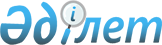 Қазақстан Республикасының Конституциясы қабылдануының 15 жылдығын мерекелеуге дайындалу және оны өткізу туралыҚазақстан Республикасы Үкіметінің 2009 жылғы 30 желтоқсандағы № 2271 Қаулысы

      Қазақстан Республикасының Конституциясы қабылдануының 15 жылдығын мерекелеуге дайындалу және оны өткізу мақсатында Қазақстан Республикасының Үкіметі ҚАУЛЫ ЕТЕДІ:



      1. Қоса беріліп отырған:



      1) Қазақстан Республикасының Конституциясы қабылдануының 15 жылдығын (бұдан әрі - Конституцияның 15 жылдығы) мерекелеуге дайындалу және оны өткізу жөніндегі ұйымдастыру комитетінің құрамы;



      2) Конституцияның 15 жылдығын мерекелеуге дайындалу және оны өткізу жөніндегі іс-шаралар жоспары (бұдан әрі - Іс-шаралар жоспары)бекітілсін.



      2. Мемлекеттік органдар мен өзге де ұйымдар (келісім бойынша) Іс-шаралар жоспарында көзделген іс-шараларды іске асыру жөніндегі шаралар қабылдасын және 2010 жылғы 10 шілдеге және 10 желтоқсанға Қазақстан Республикасы Мәдениет министрлігіне оның орындалу барысы туралы ақпарат берсін.

      Ескерту. 2-тармаққа өзгерту енгізілді - ҚР Үкіметінің 2010.04.12 N 295 Қаулысымен.



      3. Қазақстан Республикасы Мәдениет министрлігі 2010 жылғы 20 шілдеге және 20 желтоқсанға Қазақстан Республикасының Үкіметіне Іс-шаралар жоспарының орындалу барысы туралы жиынтық ақпарат берсін.

      Ескерту. 3-тармаққа өзгерту енгізілді - ҚР Үкіметінің 2010.04.12 N 295 Қаулысымен.



      4. Осы қаулының орындалуын бақылау Қазақстан Республикасы Премьер-Министрі Кеңсесінің Басшысы Ғ.P.Әбдірахымовқа жүктелсін.



      5. Осы қаулы қол қойылған күнінен бастап қолданысқа енгізіледі.      Қазақстан Республикасының

      Премьер-Министрі                                К. МәсімовҚазақстан Республикасы  

Үкіметінің        

2009 жылғы 30 желтоқсандағы

№ 2271 қаулысына    

қосымша               РҚАО-ның ескертпесі!

      Құрамға өзгерту енгізу көзделген - ҚР Үкіметінің 2010.06.26 № 648 Қаулысымен (жариялануға жатпайды). 

Қазақстан Республикасының Конституциясы қабылдануының 15

жылдығын мерекелеуге дайындалу және оны өткізу жөніндегі

ұйымдастыру комитетінің құрамы      Ескерту. Құрамға өзгерту енгізілді - ҚР Үкіметінің 2010.01.15 № 10, 2010.04.12 N 295 Қаулыларымен.Мәсімов                           - Қазақстан Республикасының

Кәрім Қажымқанұлы                   Премьер-министрі, төрағаРогов                             - Қазақстан Республикасы

Игорь Иванович                      Конституциялық Кеңесінің

                                    төрағасы, төрағаның орынбасары

                                    (келісім бойынша)Телебаев                    - Қазақстан Республикасының Мәдениет

Ғазиз Тұрысбекұлы              вице-министрі, хатшыұйымдастыру комитетінің мүшелері:Әшімбаев                          - Қазақстан Республикасы

Мәулен Сағатханұлы                  Президентінің Әкімшілігі

                                    Басшысының орынбасары (келісім

                                    бойынша)Әбдірахымов                       - Қазақстан Республикасының

Ғабидолла Рахматоллаұлы             Премьер-Министрі Кеңсесінің

                                    БасшысыӘбдіқалықова                      - Қазақстан Республикасының Еңбек

Гүлшара Наушақызы                   және халықты әлеуметтік қорғау

                                    министріБаймағанбетов                     - Қазақстан Республикасының Ішкі

Серік Нұртайұлы                     істер министріБожко                             - Қазақстан Республикасының Төтенше

Владимир Карпович                   жағдайлар министріЖақсыбеков                        - Қазақстан Республикасының

Әділбек Рыскелдіұлы                 Қорғаныс министріДосмұхамбетов                     - Қазақстан Республикасының

Темірхан Мыңайдарұлы                Туризм және спорт министріЖәмішев                           - Қазақстан Республикасының Қаржы

Болат Бидахметұлы                   министріҚұл-Мұхаммед                      - Қазақстан Республикасының

Мұхтар Абрарұлы                     Мәдениет министріЖұмағалиев                        - Қазақстан Республикасының

Асқар Қуанышұлы                     Байланыс және ақпарат министріАйтжанова                         - Қазақстан Республикасының

Жанар Сейдахметқызы                 Экономикалық даму және сауда

                                    министріТүймебаев                         - Қазақстан Республикасының Білім

Жансейіт Қансейітұлы                және ғылым министріТүсіпбеков                        - Қазақстан Республикасының Әділет

Рашид Төлеутайұлы                   министріТасболатов                        - Қазақстан Республикасы

Абай Бөлікбайұлы                    Республикалық ұланының қолбасшысы

                                    (келісім бойынша)Нұрпейісов                        - Қазақстан Республикасы 

Қайрат Айтмұхамбетұлы               Мемлекеттік қызмет істері

                                    агенттігінің төрағасы (келісім

                                    бойынша)Шаяхметов                         - Қазақстан Республикасы Ұлттық

Әділ Шаяхметұлы                     қауіпсіздік комитетінің төрағасы

                                   (келісім бойынша)Әбіқаев                           - Қазақстан Республикасы Сыртқы

Нұртай Әбіқайұлы                    істер министрінің бірінші

                                    орынбасарыАхметов                           - Қарағанды облысының әкімі

Серік НығметұлыБіләлов                           - Солтүстік Қазақстан облысының

Серік Сұлтанғазыұлы                 әкіміБозымбаев                         - Жамбыл облысының әкімі

Қанат АлдабергенұлыЕсімов                            - Алматы қаласының әкімі

Ахметжан СмағұлұлыІзмұхамбетов                      - Батыс Қазақстан облысының әкімі

Бақтықожа СалахатдинұлыҚуандықов                         - Қызылорда облысының әкімі

Болатбек БаянұлыКулагин                           - Қостанай облысының әкімі

Сергей ВитальевичКөшербаев                         - Маңғыстау облысының әкімі

Қырымбек ЕлеуұлыМырзахметов                       - Оңтүстік Қазақстан облысының

Асқар Исабекұлы                     әкіміДьяченко                          - Ақмола облысының әкімі

Сергей АлександровичРысқалиев                         - Атырау облысының әкімі

Бергей СәулебайұлыСағындықов                        - Ақтөбе облысының әкімі

Елеусін НаурызбайұлыСағынтаев                         - Павлодар облысының әкімі

Бақытжан ӘбдірұлыСапарбаев                         - Шығыс Қазақстан облысының әкімі

Бердібек МашбекұлыТасмағамбетов                     - Астана қаласының әкімі

Иманғали НұрғалиұлыҮмбетов                           - Алматы облысының әкімі

Серік ӘбікенұлыМыңбай                            - Қазақстан Республикасы Президенті

Дархан Қамзабекұлы                  Әкімшілігі Ішкі саясат бөлімінің

                                    меңгерушісі (келісім бойынша)Қанаев                            - Қазақстан Республикасы Президенті

Серікжан Зиаданұлы                  Әкімшілігі Мемлекеттік бақылау

                                    және ұйымдастыру-аумақтық жұмыс

                                    бөлімінің меңгерушісі (келісім

                                    бойынша)Бабақұмаров                       - Қазақстан Республикасы

Ержан Жалбақұлы                     Премьер-Министрі Кеңсесі

                                    Басшысының орынбасарыҚарин                             - «Нұр Отан» халықтық-демократиялық

Ерлан Тынымбайұлы                   партиясының хатшысы (келісім

                                    бойынша)Сапарғалиев                       - «Құқықтық мониторинг, сараптама

Ғайрат Сапарғалиұлы                 және талдау» ғылыми-зерттеу

                                    институты» жауапкершілігі

                                    шектеулі серіктестігінің

                                    директоры (келісім бойынша)Имашев                            - Қазақстан Республикасы

Берік Мәжитұлы                      Парламентінің Сенаты Заңнама және

                                    құқықтық мәселелер комитетінің

                                    төрағасы (келісім бойынша)Мұқашев                           - Қазақстан Республикасы

Рахмет Желдібайұлы                  Парламентінің Мәжілісі Заңнама

                                    және сот-құқықтық реформа

                                    комитетінің төрағасы

                                    (келісім бойынша)Қазақстан Республикасы

Үкіметінің      

2009 жылғы 30 желтоқсандағы

№ 2271 қаулысымен   

бекітілген     

Қазақстан Республикасының Конституциясы қабылдануының 15

жылдығын мерекелеуге дайындалу және оны өткізу жөніндегі

іс-шаралар жоспары      Ескерту. Жоспарға өзгерту енгізілді - ҚР Үкіметінің 2010.04.12 N 295 Қаулысымен.

      Ескертпе: аббревиатуралардың толық жазылуы:ММ             - Қазақстан Республикасы Мәдениет министрлігі

ІІМ            - Қазақстан Республикасы Ішкі істер министрлігі

ДСМ            - Қазақстан Республикасы Денсаулық сақтау министрлігі

ТЖМ            - Қазақстан Республикасы Төтенше жағдайлар министрлігі

БҒМ            - Қазақстан Республикасы Білім және ғылым министрлігі

CIM            - Қазақстан Республикасы Сыртқы істер министрлігі

Қорғанысмині   - Қазақстан Республикасы Қорғаныс министрлігі

ТСМ            - Қазақстан Республикасы Туризм және спорт министрлігі

МҚА            - Қазақстан Республикасы Мемлекеттік қызмет

                 істері агенттігі

БҰҰ            - Біріккен Ұлттар Ұйымы

ЕҚЫҰ           - Еуропадағы қауіпсіздік және ынтымақтастық ұйымы

ИКҰ            - Ислам Конференциясы ұйымы

БАМ            - Қазақстан Республикасы Байланыс және ақпарат

                 министрлігі

ҚазҰУ          - Әл-Фараби атындағы Қазақ ұлттық университеті
					© 2012. Қазақстан Республикасы Әділет министрлігінің «Қазақстан Республикасының Заңнама және құқықтық ақпарат институты» ШЖҚ РМК
				Р/с

№Іс-шаралардың атауы Аяқталу нысаныЖауапты орындаушыларОрындау мерзіміҚаржыландыру көлеміҚаржыландыру көзі12345671. Ұйымдастыру-дайындалу іс-шаралары1. Ұйымдастыру-дайындалу іс-шаралары1. Ұйымдастыру-дайындалу іс-шаралары1. Ұйымдастыру-дайындалу іс-шаралары1. Ұйымдастыру-дайындалу іс-шаралары1. Ұйымдастыру-дайындалу іс-шаралары1. Ұйымдастыру-дайындалу іс-шаралары1.Орталық және жергілікті мемлекеттік органдар үшін Қазақстан Республикасы Конституциясының 15 жылдығына дайындалу және оны мерекелеу жөнінде ұсынымдар әзірлеуҰсынымдарМАМ, БҒМ2010 жылғы қаңтарТалап етілмейді-2.Қазақстан Республикасы Конституциясының 15 жылдығына мерекелеуге дайындалу және оны өткізу жөнінде тиісті өңірлік комиссиялар құруӘкімдердің шешімдеріОблыстардың, Астана және Алматы қалаларының әкімдері2010 жылғы ақпанТалап етілмейді-3.Қазақстан Республикасы Конституциясының 15 жылдығын мерекелеуге дайындалу және оны өткізу жөніндегі өңірлік іс-шаралар жоспарларын әзірлеу және бекітуӘкімдердің шешімдеріОблыстардың, Астана және Алматы қалаларының әкімдері2010 жылғы ақпанТалап етілмейді-4.Көрнекі насихат құралдарының эскиздерін әзірлеп, өңірлерге жіберуді қамтамасыз ету (бірыңғай символика, билбордтар, баннерлер, тартпалар, ұрандар, ұран сөздер, жалаулар, буклеттер, жапсырмалар және басқа материалдар)ЭскиздерММ, Конститутциялық кеңес (келісім бойынша)2010 жылғы қаңтар - наурыз200 000Республикалық бюджет (ММ-ның 018 «Ішкі саяси тұрақтылық пен қоғамдық келісім саласындағы мемлекеттік саясатты жүргізу» бағдарламасы шеңберінде)5.Мемлекеттік рәміздер жөніндегі республикалық комиссияның Қазақстан Республикасы Конституциясының 15 жылдығына арналған отырысын өткізуММ-ның бұйрығыММ2010 жылғы мамыр2 400 000Республикалық бюджет (ММ-ның 018 «Ішкі саяси тұрақтылық пен қоғамдық келісім саласындағы мемлекеттік саясатты жүргізу» бағдарламасы шеңберінде)2. Ақпараттық-идеологиялық жұмыс2. Ақпараттық-идеологиялық жұмыс2. Ақпараттық-идеологиялық жұмыс2. Ақпараттық-идеологиялық жұмыс2. Ақпараттық-идеологиялық жұмыс2. Ақпараттық-идеологиялық жұмыс2. Ақпараттық-идеологиялық жұмыс6.Республикалық және облыстық БАҚ-тарда Қазақстан Республикасы Конституциясының 15 жылдығына арналған арнайы айдарлар ашуБАМ-ның бұйрығыБАМ, облыстардың, Астана және Алматы қалаларының әкімдері2010 жылғы қаңтар, одан әрі жыл бойыРеспубликалық және өңірлік мемлекеттік ақпараттық тапсырыс шеңберіндеРеспубликалық және жергілікті бюджеттер7.Астана қаласында өткізілетін негізгі салтанатты және мерекелік іс-шараларды республикалық телекомпаниялардың эфирлерінде тікелей трансляциялауды қамтамасыз етуБАМ-ның бұйрығыБАМ2010 жылғы тамыз025 «Мемлекеттік ақпараттық саясатты жүргізу» бюджеттік бағдарламасының шеңберіндеРеспубликалық бюджет8.«Қазақстан Республикасының Конституциясы» тартулық данасын дайындауды және басып шығаруды қамтамасыз ету (қазақ, орыс және ағылшын тілдерінде)БАМ-ның бұйрығы БАМ2010 жыл бойы23 300 000Республикалық бюджет (БАМ-ның 017 «Әдебиеттің әлеуметтік маңызды түрлерін басып шығару» бағдарламасы шеңберінде)9.Қазақстан Республикасы Конституциясының ғылыми-практикалық түсіндірмесін дайындауды және басып шығаруды қамтамасыз етуБАМ-ның бұйрығыБАМ, Конституциялық кеңес (келісім бойынша), БҒМ2010 жылғы наурыз1 004 808Республикалық бюджет (БАМ-ның 017 «Әдебиеттің әлеуметтік маңызды түрлерін басып шығару» бағдарламасы шеңберінде)10.Мерейтойға арналған іс-шараларды бұқаралық ақпарат құралдарында жария етуді қамтамасыз ету, жарияланымдар және теле-радио сұхбаттар, арнайы жаңалықтар, интервьюлер және басқа да материалдар серияларын ұйымдастыруБАМ-ның бұйрығыБАМ2010 жыл бойыМемлекеттік ақпараттық тапсырыс шеңберіндеРеспубликалық бюджет11.Жетекші шетелдік БАҚ-тарда имидждік материалдарды орналастыруды ұйымдастыруCIM-нің бұйрығыCIM2010 жыл бойы102 900 000Республикалық бюджет (СІМ-нің 001 «Сыртқы саяси қызметтерді үйлестіру жөніндегі қызметтер» бағдарламасы шеңберінде)12.Республикалық және өңірлік БАҚ материалдарында Қазақстан Республикасы Конституциясының 15 жылдығы символикасын орналастыруды қамтамасыз етуБАМ-ның бұйрығы, әкімдердің шешімдеріБАМ, облыстардың, Астана және Алматы қалаларының әкімдері2010 жыл бойыРеспубликалық және өңірлік мемлекеттік ақпараттық тапсырыс шеңберіндеРеспубликалық және жергілікті бюджеттер13.Қазақстан Республикасы Конституциясының 15 жылдығы тақырыбы бойынша аудио- және видео роликтерді әзірлеу және республикалық және өңірлік БАҚ эфирлерінде прокаттауБАМ-ның бұйрығыБАМ2010 жыл бойыМемлекеттік ақпараттық тапсырыс шеңберіндеРеспубликалық бюджет14.Танымал қоғам қайраткерлерінің, Қазақстан Республикасының Конституциясын әзірлеуге қатысқан ғалымдардың, саясаткерлердің қатысуымен теледидар бағдарламаларының республикалық және өңірлік циклін өткізуБАМ-ның бұйрығыБАМ2010 жыл бойыМемлекеттік ақпараттық тапсырыс шеңберіндеРеспубликалық бюджет3. Астана қаласында 28 - 30 тамызда Қазақстан Республикасының Конституциясы күнін мерекелеуді ұйымдастыру және өткізу3. Астана қаласында 28 - 30 тамызда Қазақстан Республикасының Конституциясы күнін мерекелеуді ұйымдастыру және өткізу3. Астана қаласында 28 - 30 тамызда Қазақстан Республикасының Конституциясы күнін мерекелеуді ұйымдастыру және өткізу3. Астана қаласында 28 - 30 тамызда Қазақстан Республикасының Конституциясы күнін мерекелеуді ұйымдастыру және өткізу3. Астана қаласында 28 - 30 тамызда Қазақстан Республикасының Конституциясы күнін мерекелеуді ұйымдастыру және өткізу3. Астана қаласында 28 - 30 тамызда Қазақстан Республикасының Конституциясы күнін мерекелеуді ұйымдастыру және өткізу3. Астана қаласында 28 - 30 тамызда Қазақстан Республикасының Конституциясы күнін мерекелеуді ұйымдастыру және өткізу15.Қазақстан Республикасы Конституциясының 15 жылдығына арналған әскери шеру өткізуҚорғанысминінің бұйрығыҚорғанысмині2010 жылғы 30 тамыз560 571 000Республикалық бюджет (ҚМ-нің 007 «Қарулы күштерді тылдық қамтамасыз ету», 019 «Қазақстан Республикасы қорғаныс күштерінің жауынгерлік әзірлігін арттыру», 014 «Әскери қызметшілердің тәрбиелік және моральдік-психологиялық даярлығын арттыру») бағдарламалары шеңберінде16.Қазақстан Республикасы Конституциясының 15 жылдығын мерекелеуге арналған салтанатты жиналыс және мерекелік концертті дайындау және өткізуСалтанатты концертММ, Президент Әкімшілігі (келісім бойынша), Конституциялық кеңес (келісім бойынша), Астана қаласының әкімі2010 жылғы 28 тамыз250 078 449Республикалық бюджет (ММ-ның 011 «Әлеуметтік маңызды және мәдени іс-шараларды өткізу» бағдарламасы шеңберінде17.Іс-шаралар өткізілетін орындарда қоғамдық тәртіпті және жол қозғалысы қауіпсіздігін қамтамасыз етуIIМ-нің бұйрығы, әкімдердің шешімдеріIIМ, облыстардың, Астана және Алматы қалаларының әкімдері2010 жылғы тамызТалап етілмейді-18.Іс-шаралар өткізілетін орындарда жедел медициналық қызмет көрсетуді қамтамасыз етуДСМ-нің бұйрығы, әкімдердің шешімдеріДСМ, облыстардың, Астана және Алматы қалаларының әкімдері2010 жылғы тамызТалап етілмейді-19.Мерекелік іс-шаралар өткізу кезінде өрт қауіпсіздігін қамтамасыз етуТЖМ-нің бұйрығы, әкімдердің шешімдеріТЖМ, облыстардың, Астана және Алматы қалаларының әкімдері2010 жылғы тамызТалап етілмейді-4. Республика бойынша салтанатты іс-шараларды ұйымдастыру және өткізу4. Республика бойынша салтанатты іс-шараларды ұйымдастыру және өткізу4. Республика бойынша салтанатты іс-шараларды ұйымдастыру және өткізу4. Республика бойынша салтанатты іс-шараларды ұйымдастыру және өткізу4. Республика бойынша салтанатты іс-шараларды ұйымдастыру және өткізу4. Республика бойынша салтанатты іс-шараларды ұйымдастыру және өткізу4. Республика бойынша салтанатты іс-шараларды ұйымдастыру және өткізу20.Облыстарда, Астана және Алматы қалаларында, мемлекеттік органдар мен ведомстволарда, барлық меншік түріндегі кәсіпорындар мен мекемелердің еңбек ұжымдарында Қазақстан Республикасы Конституциясының 15 жылдығына арналған салтанатты жиындар өткізуСалтанатты жиындарОрталық және жергілікті атқарушы органдар, «Нұр Отан» ХДП (келісім бойынша)2010 жылғы шілде - тамызТалап етілмейді-21.Әскери бөлімдер мен бөлімшелерде әскери және оқу дайындықтардағы ерекше көзге түскен әскери қызметкерлерді көтермелей отырып, Қазақстан Республикасы Конституциясының 15 жылдығына арналған салтанатты сапқа тұру рәсімін өткізуМүдделі мемлекеттік органдардың бұйрығыҚорғанысмині, IIМ, ҰҚК (келісім бойынша), ТЖМ, Республикалық ұлан (келісім бойынша)2010 жылғы тамызТалап етілмейді-22.Мемлекеттік қызметке жаңадан кіріскен мемлекеттік қызметшілердің Қазақстан Республикасы Конституциясының 15 жылдығына арналған ант қабылдау салтанатты рәсімін өткізуАнт қабылдауОрталық және жергілікті атқарушы органдар, МҚА (келісім бойынша), «Hұp Отан» ХДП (келісім бойынша)2010 жылғы шілде - тамызТалап етілмейді-23.Қазақстан Республикасы Конституциясы күні 16 жасқа толатын азаматтарға жеке куәліктер, паспорттар берудің салтанатты рәсімін өткізуТиісті құжаттарды табыс етуОблыстардың, Астана және Алматы қалаларының әкімдері, «Нұр Отан» ХДП (келісім бойынша)2010 жылғы тамызТалап етілмейді-24.Өңірлерде Қазақстан Республикасы Конституциясының 15 жылдығына арналған шерулер, митингтер өткізуҚазақстан Республикасы Президентінің Әкімшілігіне ақпаратОблыстардың, Астана және Алматы қалаларының әкімдері, «Нұр Отан» ХДП (келісім бойынша)2010 жылғы тамызТалап етілмейді-25.Мемлекеттік қызметшілерге, жас отбасыларға және азаматтардың басқа топтарына пәтер кілттерін тапсыру салтанатты рәсіміҚазақстан Республикасы Президентінің Әкімшілігіне ақпаратОблыстардың, Астана және Алматы қалаларының әкімдері, «Нұр Отан» ХДП (келісім бойынша)2010 жыл бойыТалап етілмейді-5. Ғылыми-практикалық іс-шараларды ұйымдастыру және өткізу5. Ғылыми-практикалық іс-шараларды ұйымдастыру және өткізу5. Ғылыми-практикалық іс-шараларды ұйымдастыру және өткізу5. Ғылыми-практикалық іс-шараларды ұйымдастыру және өткізу5. Ғылыми-практикалық іс-шараларды ұйымдастыру және өткізу5. Ғылыми-практикалық іс-шараларды ұйымдастыру және өткізу5. Ғылыми-практикалық іс-шараларды ұйымдастыру және өткізу26.Қазақстан Республикасы Конституциясының 15 жылдығына арналған «Ұлт, тіл, тәуелсіздік» ғылыми-практикалық конференциясын өткізуММ-ның бұйрығыММ2010 жыл бойы3 160 360Республикалық бюджет (ММ-ның 005 «Мемлекеттік тілдің және басқа да Қазақстан халқының тілдерін дамыту» бағдарламасы шеңберінде)27.Қазақстан Республикасы Конституциясының 15 жылдығына арналған Республикалық патриоттар форумын өткізуММ-ның бұйрығыММ, «Нұр Отан» ХДП (келісім бойынша)2010 жылғы маусым26 500 000Республикалық бюджет (ММ-ның 018 «Ішкі саяси тұрақтылық пен қоғамдық келісім саласындағы мемлекеттік саясатты жүргізу» бағдарламасы шеңберінде)28.Таяу және алыс шетелдер парламенттерінің, үкіметтерінің, конституциялық бақылау және әділет органдарының, ғылыми мекемелерінің өкілдерін шақыра отырып, «Егемен Қазақстанның конституциясына 15 жыл: Негізгі заң демократиялық реформаларды дамытудың негізі ретінде» тақырыбына халықаралық ғылыми конференция өткізуХалықаралық ғылыми конференцияКонституциялық кеңес (келісім бойынша), Парламент (келісім бойынша), СIМ, БҒМ2010 жылғы тамыз46 618 399Республикалық бюджет (СІМ-нің 006 «Өкілдік шығындар» бағдарламасы шеңберінде)29.Қазақстандағы президенттік институт құрылуының 20 жылдығына арналған «Қазақстан Республикасындағы президенттік институт: тарихы және қазіргі кезеңі» тақырыбында халықаралық ғылыми-практикалық конференция өткізуХалықаралық ғылыми-практикалық конференцияКонституциялық Кеңес (келісім бойынша), СІМ, БҒМ, БАМ, Алматы қ. әкімі, ҚазҰУ (келісім бойынша)2010 жылғы сәуір116 940 000Республикалық бюджет (СІМ-нің 006 «Өкілдік шығындар» бағдарламасы шеңберінде)30.Ғалымдарды, мәдениет және білім қайраткерлерін, саяси партиялар жетекшілерін, қоғам қайраткерлерін шақыра отырып, конституциялық тақырыпта Қазақстан Республикасы Конституциясының 15 жылдығына арналған «дөңгелек үстелдер», олимпиадалар, конкурстар, семинарлар, конференциялар, форумдар өткізуҚазақстан Республикасы Президентінің Әкімшілігіне ақпаратОблыстар, Астана және Алматы қалаларының әкімдері, «Hұp Отан» ХДП (келісім бойынша)2010 жылғы тамыз36 287 700Жергілікті бюджет31.Қазақстан Республикасы Конституциясының 15 жылдығына арналған «Шанырақ» этножурналистика саласындағы шығармашылық конкурсын өткізуММ-ның бұйрығыММ2010 жылғы тамыз - желтоқсан3 300 000Республикалық бюджет (ММ-ның 018 «Ішкі саяси тұрақтылық пен қоғамдық келісім саласындағы мемлекеттік саясатты жүргізу» бағдарламасы шеңберінде)32.Қазақстан Республикасы Конституциясының 15 жылдығына арналған Саясаттанушылардың еуразиялық конгресін өткізуММ-ның бұйрығыММ2010 жылғы қыркүйек8 090 000Республикалық бюджет33.Халықаралық ұйымдар (БҰҰ, ЕҚЫҰ, ИКҰ және басқалары) штаб-пәтерлерінде Қазақстан Республикасы Конституциясының 15 жылдығына арналған арнайы көрмелер өткізуСІМ-нің бұйрығыCIM2010 жыл бойы1 560 000Республикалық бюджет (CIM-нің 001 «Сыртқы саяси қызметтерді үйлестіру жөніндегі қызметтер» бағдарламасы шеңберінде)6. Республика бойынша мәдени-көпшілік, оқыту-ағартушылық іс-шаралар ұйымдастыру және өткізу6. Республика бойынша мәдени-көпшілік, оқыту-ағартушылық іс-шаралар ұйымдастыру және өткізу6. Республика бойынша мәдени-көпшілік, оқыту-ағартушылық іс-шаралар ұйымдастыру және өткізу6. Республика бойынша мәдени-көпшілік, оқыту-ағартушылық іс-шаралар ұйымдастыру және өткізу6. Республика бойынша мәдени-көпшілік, оқыту-ағартушылық іс-шаралар ұйымдастыру және өткізу6. Республика бойынша мәдени-көпшілік, оқыту-ағартушылық іс-шаралар ұйымдастыру және өткізу6. Республика бойынша мәдени-көпшілік, оқыту-ағартушылық іс-шаралар ұйымдастыру және өткізу34.Республиканың орталық алаңдары мен концерт залдарында Қазақстан Республикасы Конституциясының 15 жылдығына арналған мерекелік концерттер өткізуӘкімдердің шешімдеріМүдделі жергілікті атқарушы органдар2010 жылғы тамыз88 037 800Жергілікті бюджет35.Оқушы жастарды, жастар ұйымдарын тарта отырып, Қазақстан Республикасы Конституциясының 15 жылдығына арналған республикалық, облыстық және қалалық флэш-моб акциялар өткізуҚазақстан Республикасы Президентінің Әкімшілігіне ақпаратБҒМ, облыстар, Астана және Алматы қалаларының әкімдері2010 жыл бойыТалап етілмейді-7. Спорттық іс-шаралар өткізу7. Спорттық іс-шаралар өткізу7. Спорттық іс-шаралар өткізу7. Спорттық іс-шаралар өткізу7. Спорттық іс-шаралар өткізу7. Спорттық іс-шаралар өткізу7. Спорттық іс-шаралар өткізу36.Ат спорты түрлері бойынша Қазақстан Республикасы Конституциясының 15 жылдығына арналған облыстық сайыстар өткізуӘкімдердің шешімдеріМүдделі жергілікті атқарушы органдар2010 жыл бойы27 888 300Жергілікті бюджет37.Қазақстан Республикасы Конституциясының 15 жылдығына арналған республикалық «Қазақстан Республикасы Президентінің жүлделеріне арналған 4-ші Ұлттық спорт ойындарын» өткізуТСМ-нің бұйрығыТСМ2010 жыл бойы10 219 000Республикалық бюджет (ТСМ-нің 006 «Бұқаралық спорттың және спорттың ұлттық түрлерінің дамуын қолдау» бағдарламасы шеңберінде)